Antrag auf Anerkennung von Studien- und Prüfungsleistungenim Studiengang: Erziehungs- und Bildungswissenschaft Von der/dem Antragsteller*in auszufüllen (es handelt sich ausschließlich um Pflichtangaben):Hiermit beantrage ich die Anerkennung der nachfolgend aufgeführten Leistungen in meinem Studiengang an der Philipps-Universität MarburgIch beantrage die Anerkennung für Ich beantrage einen Einstufungsbescheid in ein höheres Fachsemester   Dem Antrag liegen folgende Dokumente in Kopie bei, die Originale lege ich bei Abholung des Bescheids vor / habe ich bei Einreichung des Antrags vorgelegt:Mit meiner Unterschrift bestätige ichdie Vollständigkeit und Richtigkeit der von mir gemachten Angabendass ich die vorgelegten Leistungen nicht bereits an anderer Stelle für den gleichen Studiengang zur Anerkennung vorgelegt habe oder vorlegen werdedass ich den Prüfungsanspruch im B.A. Erziehungs- und Bildungswissenschaft oder einem vergleichbaren Studiengang noch nicht verloren habe (nur für Studierende im Hauptfach Erziehungs- und Bildungswissenschaft)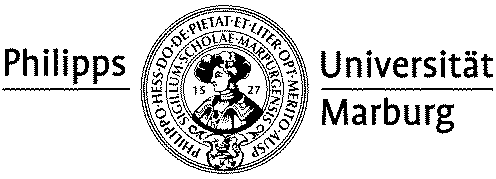 Philipps-Universität MarburgFachbereich ErziehungswissenschaftenPrüfungsausschuss Erziehungswissenschaft Prüfungsbüro Wilhelm-Röpke-Str. 6B35032 MarburgName, Vorname:     ,      Postanschrift:Matrikel-Nr.:Email:     @students…Aktueller Studiengang:PO-Version: Nr.Modulcode/
Prüfungsnr.TitelPrüfungsdatumBewertungECTSAusstellende InstitutionNr.Modulcode/
Prüfungsnr.TitelPrüfungsdatumBewertungECTSAusstellende InstitutionTranscript of Records oder andere Nachweise der erbrachten Leistungen Lernzielorientierte Beschreibung der erbrachten Leistungen (z.B. Modulbeschreibung, ggf. Internetlinks zur Prüfungsordnung)Learning Agreement, falls vorhandenNachweis über Prüfungstermine und -anmeldungen (wenn nicht bereits in übrigen Unterlagen enthalten)Sonstiges, nämlich      Sonstiges, nämlich      Sonstiges, nämlich      Datum:Unterschrift: